MADONAS NOVADA PAŠVALDĪBA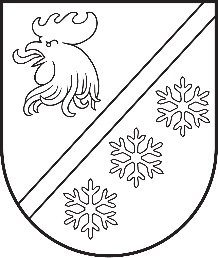 Reģ. Nr. 90000054572Saieta laukums 1, Madona, Madonas novads, LV-4801t. 64860090, e-pasts: pasts@madona.lv___________________________________________________________________________MADONAS NOVADA PAŠVALDĪBAS DOMESIZGLĪTĪBAS UN JAUNATNES LIETU KOMITEJAS SĒDES PROTOKOLS Nr. 10Madonā2023. gada 12. oktobrīSēde sasaukta plkst. 13.00Sēdi atklāj plkst. 13.30Sēde notiek attālināti videokonferences platformā ZOOM.Sēdi vada : komitejas priekšsēdētāja Valda Kļaviņa Protokolē: lietvede Līga RiekstaSēdē piedalās deputāti: Arvīds Greidiņš, Sandra Maksimova, Zigfrīds Gora, Iveta Peilāne, Rūdolfs Preiss, Artūrs Čačka.Sēdē nepiedalās deputāti: Artūrs Grandāns, Māris Olte - attaisnotu iemeslu dēļ.Sēdē piedalās:Administrācijas darbinieki: Solvita Seržāne – Izglītības nodaļas vadītāja, Liene Ankrava – Finanšu nodaļas vadītāja, Artūrs Leimanis – informācijas tehnoloģijas administrators.Pagastu un apvienību pārvalžu vadītāji: Sandis Kalniņš – Dzelzavas un Sarkaņu pagastu pārvaldes vadītājs, Aronas pagasta pārvaldes vadītāja p. i.Sēdes vadītāja Valda Kļaviņa iepazīstina ar Madonas novada pašvaldības domes Izglītības un jaunatnes lietu komitejas sēdes darba kārtību.DARBA KĀRTĪBĀ:0. Par darba kārtībuZIŅO: Valda Kļaviņa 1. Par Dzelzavas speciālās pamatskolas nosaukuma maiņuZIŅO: Solvita Seržāne 2. Par Dzelzavas Pakalnu pamatskolas nolikuma apstiprināšanuZIŅO: Solvita Seržāne 3. Par stipendijas piešķiršanu studijām rezidentūrā Latvijas UniversitātēZIŅO: Solvita Seržāne 4. Informatīvais jautājums:Par aktuālajiem jautājumiem izglītības jomāZIŅO: Solvita Seržāne 0. Par darba kārtībuZIŅO: Valda KļaviņaSēdes vadītāja aicina balsot par sēdes darba kārtību.Atklāti balsojot: ar 7 balsīm "Par" (Artūrs Čačka, Arvīds Greidiņš, Iveta Peilāne, Rūdolfs Preiss, Sandra Maksimova, Valda Kļaviņa, Zigfrīds Gora), "Pret" – nav, "Atturas" – nav, "Nepiedalās" – nav, Madonas novada pašvaldības dome NOLEMJ:Apstiprināt 2023. gada 12. oktobra Madonas novada pašvaldības domes Izglītības un jaunatnes komitejas sēdes darba kārtību.1. Par Dzelzavas speciālās pamatskolas nosaukuma maiņuZIŅO: Solvita SeržāneSAGATAVOTĀJS: Gundega PuķīteSēdes vadītāja aicina balsot par lēmuma projektu.Atklāti balsojot: ar 7 balsīm "Par" (Artūrs Čačka, Arvīds Greidiņš, Iveta Peilāne, Rūdolfs Preiss, Sandra Maksimova, Valda Kļaviņa, Zigfrīds Gora), "Pret" – nav, "Atturas" – nav, "Nepiedalās" – nav, Madonas novada pašvaldības dome NOLEMJ:Atbalstīt lēmuma projektu un virzīt izskatīšanai uz domes sēdi.Lēmuma projekts:Madonas novada pašvaldībā saņemta Latvijas Republikas Tiesībsarga 2023. gada 29. augusta vēstule Nr. 1-5/254 (pašvaldības lietvedībā reģistrēta 2023. gada 30. augustā ar Nr. 2.1.3.1/23/3121), kurā Madonas novada pašvaldība aicināta mainīt Dzelzavas speciālās pamatskolas nosaukumu, tajā neietverot vārdu “speciālā”.Izglītības likuma 26. panta pirmā daļa nosaka, ka izglītības iestādes nosaukumam jāatbilst Izglītības likumā noteikto izglītības pakāpju un veidu nosaukumiem. Izglītības likuma 5. pantā ir noteiktas šādas izglītības pakāpes: 1) pirmsskolas izglītība; 2) pamatizglītība; 3) vidējā izglītība; 4) augstākā izglītība, bet 6.pantā ir noteikti šādi izglītības veidi: 1) vispārējā izglītība; 2) profesionālā izglītība; 3) akadēmiskā izglītība. Savukārt, Izglītības likuma 1. panta 24. punktā noteikts, ka speciālā izglītība ir personām ar speciālām vajadzībām un veselības traucējumiem vai arī speciālām vajadzībām vai veselības traucējumiem adaptēta vispārējā un profesionālā izglītība, kas nozīmē, ka speciālā izglītība ir daļa no Izglītības likumā minētās vispārējās un profesionālās izglītības veida, tādējādi Dzelzavas speciālās pamatskolas nosaukums arī šobrīd atbilst Izglītības likumam.Tomēr būtu respektējams gan, savulaik, Izglītības un zinātnes ministrijas, gan Latvijas Republikas Tiesībsarga paustais arguments par bērnu ar speciālajām vajadzībām iekļaušanu un iespējamību, ka izglītības iestādes nosaukums bez vārda “speciālā” varētu mazināt lieko spriedzi vecākiem, izvēloties saviem bērniem atbilstošāko izglītības iestādi.Ņemot vērā, ka vienkārši svītrot vārdu “speciālā” nav iespējams, jo Madonas novada pašvaldībā jau ir izglītības iestāde ar nosaukumu “Dzelzavas pamatskola”, Madonas novada Centrālās administrācijas Izglītības nodaļas speciālisti kopā ar Dzelzavas speciālās pamatskolas kolektīvu ir izvērtējuši iespējamos izglītības iestādes nosaukumu variantus, kā arī ir notikušas konsultācijas ar Izglītības un zinātnes ministrijas ekspertiem, kā rezultātā panākta vienošanās par nosaukumu “Dzelzavas Pakalnu pamatskola”.Nosaukuma izvēlē ņemts vērā Dzelzavas speciālās pamatskolas atrašanās vieta Dzelzavas pagastā, kas atrodas Alūksnes augstienes Gulbenes paugurvaļņa apvidū, kas savieno Vidzemes un Alūksnes augstienes, kam raksturīgā pakalniem bagāta ainava - augstākā virsotne Ūsiņkalns, pie vietējiem pauguriem vēl jāmin Obzerkalns, Smilšukalns, Skudru kalns, Budkukalns, Gribažkalns u.c. Pakalnu pakalni apdziedāti arī Dzelzavas pagasta neoficiālajā himnā “Dziesma Dzelzavai” (Viļņa Ludberga mūzika un Pētera Mucenieka vārdi), kuras radīšanā piedalījušies arī Dzelzavas speciālās pamatskolas pedagogi. Pakalni ietvertu arī simbolisko nozīmi izglītojamo attīstības ceļā kā virzienu uz augšu, uz attīstību.Noklausījusies sniegto informāciju, atklāti balsojot: PAR - ___, PRET - ___, ATTURAS - ___, Madonas novada pašvaldības dome NOLEMJ:1. Ar 2023. gada 1. novembri mainīt Dzelzavas speciālās pamatskolas nosaukumu uz “Dzelzavas Pakalnu pamatskola”.2. Dzelzavas speciālās pamatskolas direktorei A.Dadzei informēt Izglītības un zinātnes ministriju un Izglītības kvalitātes valsts dienestu par izmaiņām izglītības iestādes nosaukumā.3. Noteikt, ka ar izglītības iestādes nosaukuma maiņu saistītie izdevumi sedzami no Dzelzavas speciālās pamatskolas finanšu līdzekļiem.4. Kontroli par lēmuma izpildi veikt Dzelzavas pagasta pārvaldes vadītājam S.Kalniņam un Madonas novada Centrālās administrācijas Izglītības nodaļas vadītājai S.Seržānei atbilstoši sava amata kompetencei.2. Par Dzelzavas Pakalnu pamatskolas nolikuma apstiprināšanuZIŅO: Solvita SeržāneSAGATAVOTĀJS: Gundega PuķīteSēdes vadītāja aicina balsot par lēmuma projektu.Atklāti balsojot: ar 7 balsīm "Par" (Artūrs Čačka, Arvīds Greidiņš, Iveta Peilāne, Rūdolfs Preiss, Sandra Maksimova, Valda Kļaviņa, Zigfrīds Gora), "Pret" – nav, "Atturas" – nav, "Nepiedalās" – nav, Madonas novada pašvaldības dome NOLEMJ:Atbalstīt lēmuma projektu un virzīt izskatīšanai uz domes sēdi.Lēmuma projekts:Pamatojoties uz Madonas novada pašvaldības domes ___.10.2023. lēmumu Nr.___ “Par Dzelzavas speciālās pamatskolas nosaukuma maiņu”, kas paredz Dzelzavas speciālajai pamatskolai no 2023. gada 1. novembra mainīt nosaukumu uz Dzelzavas Pakalnu pamatskola, nepieciešams apstiprināt Dzelzavas Pakalnu pamatskolas nolikumu jaunā redakcijā.Noklausījusies sniegto informāciju, atklāti balsojot: PAR - ___, PRET - ___, ATTURAS - ___, Madonas novada pašvaldības dome NOLEMJ:1. Apstiprināt Dzelzavas Pakalnu pamatskolas nolikumu.2. Atzīt par spēku zaudējušu ar Madonas novada pašvaldības domes 2019. gada 21. maija lēmumu Nr. 201 (protokols Nr. 8, 22. p.) apstiprināto Dzelzavas speciālās pamatskolas nolikumu (ar grozījumiem, kas izdarīti ar Madonas novada pašvaldības domes 2019. gada 19. decembra lēmumu Nr. 602 (protokols Nr. 24, 17. p.), 2021. gada 28. janvāra lēmumu Nr. 48 (protokols Nr. 3, 22. p.)).3. Madonas novada Centrālās administrācijas Izglītības nodaļai nodrošināt Dzelzavas Pakalnu pamatskolas nolikuma aktuālās redakcijas ievietošanu Valsts izglītības informācijas sistēmā.3. Par stipendijas piešķiršanu studijām rezidentūrā Latvijas UniversitātēZIŅO: Solvita SeržāneSAGATAVOTĀJS: Solvita SeržāneSēdes vadītāja aicina balsot par lēmuma projektu.Atklāti balsojot: ar 7 balsīm "Par" (Artūrs Čačka, Arvīds Greidiņš, Iveta Peilāne, Rūdolfs Preiss, Sandra Maksimova, Valda Kļaviņa, Zigfrīds Gora), "Pret" – nav, "Atturas" – nav, "Nepiedalās" – nav, Madonas novada pašvaldības dome NOLEMJ:Atbalstīt lēmuma projektu un virzīt izskatīšanai uz finanšu un attīstības komitejas sēdi.Lēmuma projekts:Ir saņemts Latvijas Universitātes 2.līmeņa profesionālās augstākās izglītības studiju programmas “Medicīnā” specialitātē  “Urologs” rezidentes [..] 20.09.2023. iesniegums (reģistrēts Madonas novada pašvaldībā 21.09.2023. Nr.2.1.3.6./23/1513) ar lūgumu piešķirt pašvaldības stipendiju. 28.06.2022. [..] ir noslēgusi vienošanos par darba tiesisko attiecību uzsākšanu Madonas novada pašvaldības SIA “Madonas slimnīca” pēc rezidentūras programmas beigšanas.Uzsākot studijas rezidentūrā 2022.gada oktobrī, [..] Madonas novada pašvaldība, saskaņā ar domes lēmumu nodrošināja studiju maksas apmaksu. No 2023.gada oktobra mēneša rezidentei studijas ir apmaksātas no valsts budžeta līdzekļiem un pašvaldība, saņemot rezidenta pieteikumu, var izskatīt jautājumu par pašvaldības stipendijas piešķiršanu.Noklausījusies sniegto informāciju, saskaņā ar Madonas novada pašvaldības 18.01.2022. saistošajiem noteikumu Nr. 2 “Par Madonas novada pašvaldības stipendiju un finansējuma studiju maksai piešķiršanas kārtību” 12. punktu un Madonas novada pašvaldības 20.04.2022. domes lēmuma Nr. 235 “Par atbalstāmo specialitāšu saraksta apstiprināšanu pašvaldības stipendiju un studiju maksas piešķiršanai” 1.1.22. apakšpunktu, ņemot vērā 12.10.2023. Izglītības un jaunatnes lietu komitejas atzinumu, atklāti balsojot: PAR - ___, PRET - ___, ATTURAS - ___, Madonas novada pašvaldības dome NOLEMJ:1. Piešķirt [..], personas kods [..], stipendiju 100% apmērā no valstī noteiktās minimālās mēneša darba algas rezidentūras  studijām medicīnā Latvijas Universitātē, specialitātē “Urologs”, finansējumu plānot pašvaldības budžetā atbilstoši studiju gadam.2. Uzdot pašvaldības Juridiskai nodaļai slēgt līgumu par stipendijas saņemšanu, laika posmā no 2023.gada 1. oktobra līdz 2027. gada 30. septembrim.4. Informatīvais jautājums:Par aktuālajiem jautājumiem izglītības jomāZIŅO: Solvita SeržāneSAGATAVOTĀJS: Solvita SeržāneDEBATĒS PIEDALĀS: Solvita SeržāneSolvita Seržāne informē par aktuālo izglītības jomā. Pēdējo dienu laikā ir saņemti draudu e-pasti izglītības iestādēs visā Latvijā. Policija plāno apmācības izglītības iestāžu vadītājiem kā šādā situācijā rīkoties. Sēdes darba process, ziņojumi, priekšlikumi, komentāri, diskusijas atspoguļoti sēdes audio ierakstā.Sēdi slēdz 13:29Sēdes vadītāja							V.KļaviņaSēdes protokolists						L.Rieksta